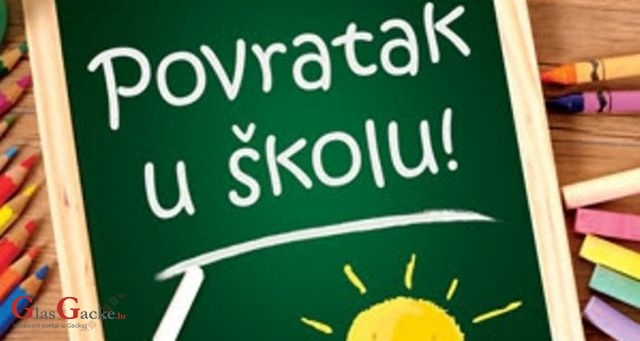 OBAVIJEST O POČETKU NASTAVNE GODINE 2023./24.Poštovani roditelji, dragi učenicinastavna godina počinje u ponedjeljak 4. 9. 2023.U prvom radnom tjednu (4. 9.- 8. 9. 2023.)  B smjena (c i d razredni odjeli) nastavu će imati ujutro, A smjena (a i b razredni odjeli) nastavu će imati poslijepodne.Prvi dan nastave učenici će imati dva sata razrednika, u školu trebaju donijeti prazne jer će im biti podijeljeni udžbenici i radne bilježnice. Nakon dva sata razrednika na kojem će im biti podijeljeni udžbenici i raspored te pročitani pravilnici, imat će još dva školska sata s predmetnim nastavnicima.Učenike petih razreda preuzet će razrednici:5. a Vesna Runje5. b Ana Županić5. c  Kristina Fratrović5. d Ivančica ŠebaljČetiri učenika iz PŠ Velika Jelsa (L.K., J.K., I. M., M. M.) pridružit će se učenicima 5. b razreda, dok u 5. c dolaze tri nove učenice (L. B., M. M. i L. R.)Ostali novopridošli učenici prema prethodnom dogovoru s učiteljicama i roditeljima u sljedeće razrede:2. a kod učiteljice Dijane Cerovac H. R.2. b kod učiteljice Jadranke Zmaić D. J.3. d kod učiteljice Karmen Novaković M. P., I. J., M.M.R.7. c razrednica Renata Vukonić Čanković M.R.8. a razrednica Jasna Višnić M. E.